Publicado en madrid el 05/08/2022 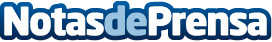 El 86% de los jóvenes con discapacidad busca trabajo en sectores y posiciones concretas según Fundación AdeccoEl año pasado, el 45% de los jóvenes con discapacidad concebía el empleo como un anhelo, aspirando a trabajar "en cualquier cosa"; sin embargo, este año el 86% tiene aspiraciones profesionales concretas y tan solo el 14% cree que lo importante es trabajar y le da igual en qué. Datos de contacto:Redacción914114646Nota de prensa publicada en: https://www.notasdeprensa.es/el-86-de-los-jovenes-con-discapacidad-busca Categorias: Nacional Finanzas Sociedad Recursos humanos http://www.notasdeprensa.es